农村水电站安全生产标准化评审管理系统省级管理员用户操作说明杭州国望科技有限公司2020年01月省级用户可分为“首页”、“省级评审”、“专家管理”、“修改密码”、“退出”五个模块。主要可操作的内容是为专家开通账号、电站分配专家、上传省级意见、向部申报或撤销申报、退回电站、重新检查。首页省级评审情况统计。省级评审展示所有申报的电站列表。包括申报一级标准、二级标准、三级标准的电站。此模块分为三部分。第一部分：信息检索，可以根据市县、申报等级、状态、电站名称进行检索。如下图所示：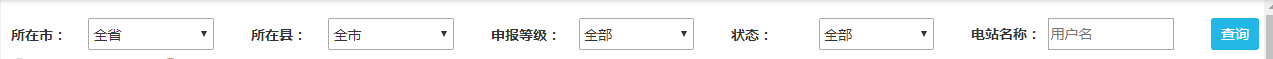 第二部分：确认申报一级的电站在省级是否评审后，再向部级申报。如下图所示。“打分后向部推荐”需要选择专家评审该电站的申报资料，“基本条件”完备且分值不少于90分的，可向部推荐。“不打分直接向部推荐”无需查看电站申报材料，直接向部推荐。具体操作步骤看第三部分。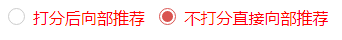 第三部分：信息列表。此列表中可看到电站申报信息及操作。具体操作如下：选择专家：挑选专家为电站评审申报材料。① 在待评电站操作列点击“选择专家”，如下图所示：  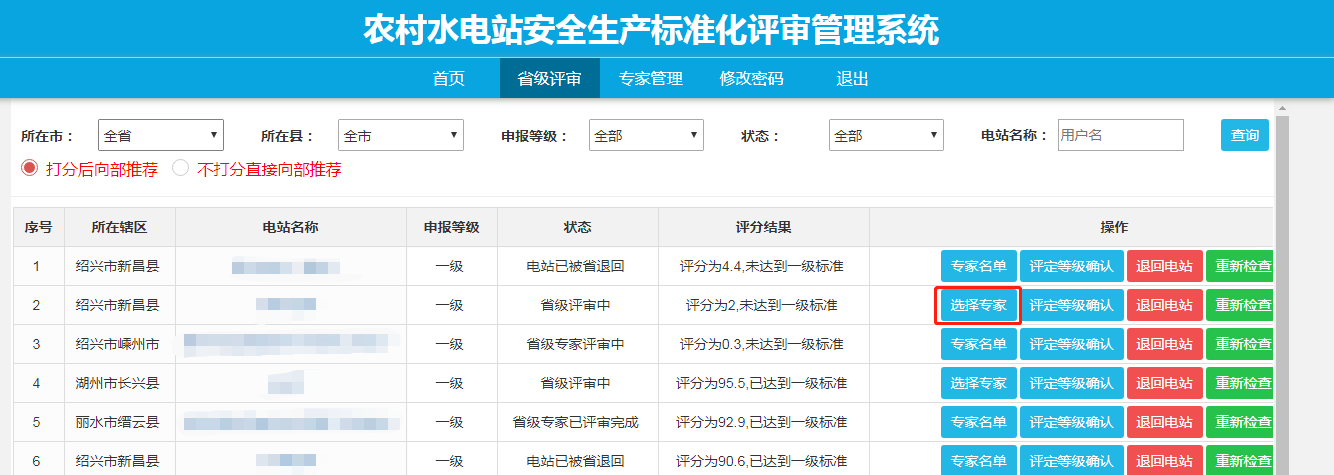 ② 在弹框中选择不少于1位，不多于5位的专家为该电站评审，选择完成后点击“确认”即可。注意第一行选择的专家作为本次评审专家组的组长，如下图。专家的手机号即为登录账号，被选中的专家，登录账号即可看见该电站信息。上传省级意见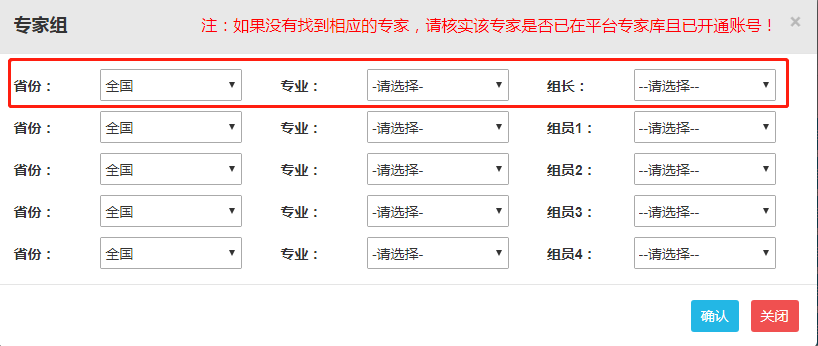 省级电站列表状态变为“省级专家已评审完成”表示专家评审完成。省级用户可根据“评分结果”来填写并上传省级意见。具体操作：① 点击“电站名称”，进入到电站申请资料详情页面，如下图。  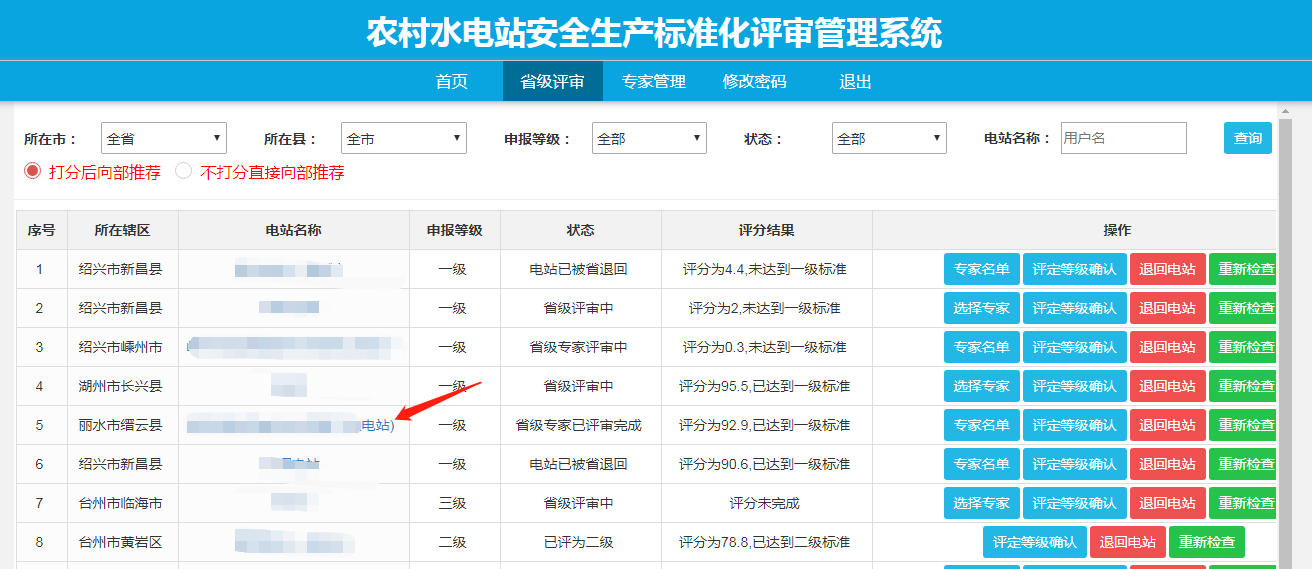 ② 在电站申请资料详情页面，点击“评审意见”，在“省（自治区、直辖市）水行政主管部门意见”中根据专家评分结果，填入意见，然后保存打印。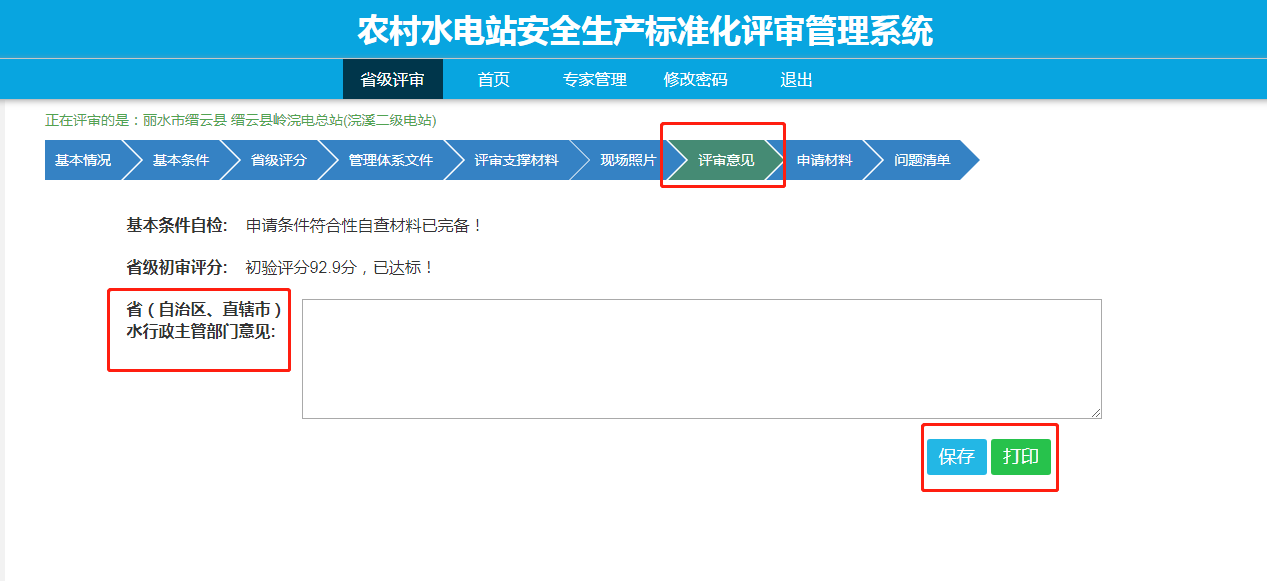 ③ 然后点击“申请材料”，在“初审意见”上传相关材料，如下图。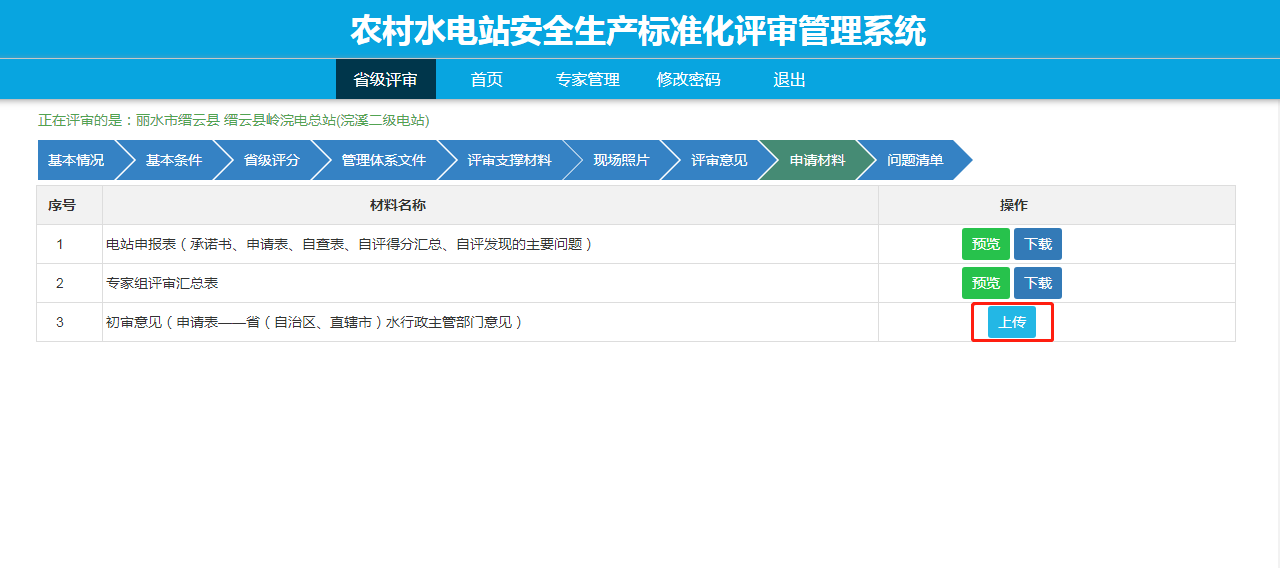 评定等级确认省级用户最后的等级确认。申报一级标准的电站“不打分后向部推荐”，点击“评定等级确认”--点击“向部推荐”--点击“确认”即可。申报一级标准的电站“打分后向部推荐”，操作步骤同申报二三级标准的电站。又分为两种情况：专家评分达到电站申报的等级的分值，确认即可；专家评分未达到电站申报的等级的分值，重新检查或者退回电站，让其补充资料。1、专家评分达到电站申报的等级的分值（以申报一级标准的电站为例）：点击“评定等级确认”，如下图：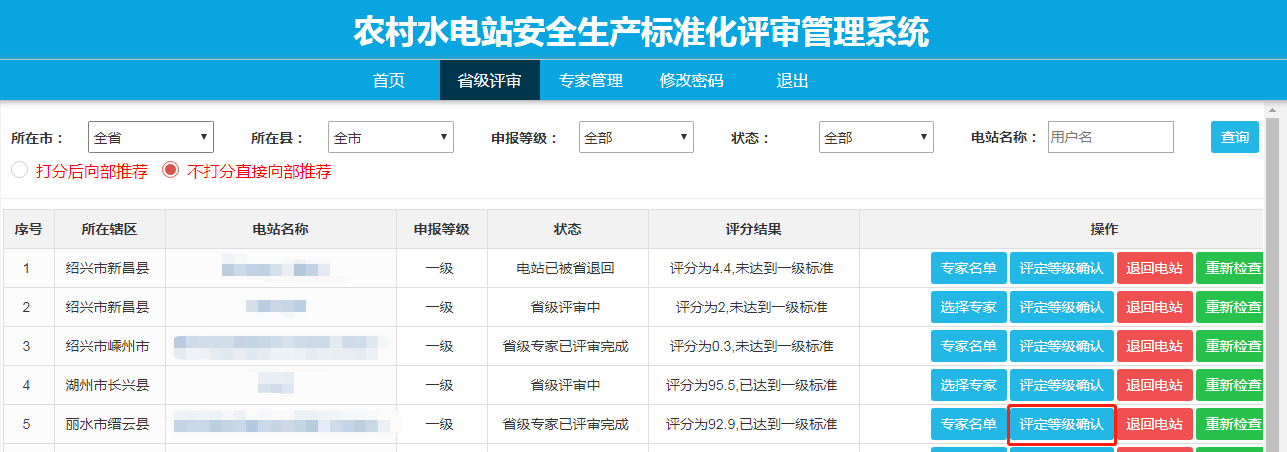 点击“向部推荐”按钮，即可。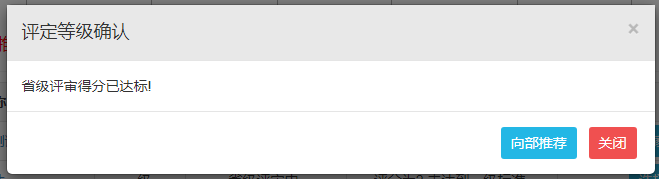 专家评分未达到电站申报的等级的分值（以申报一级标准的电站为例）：点击“评定等级确认”，跳出下图弹框。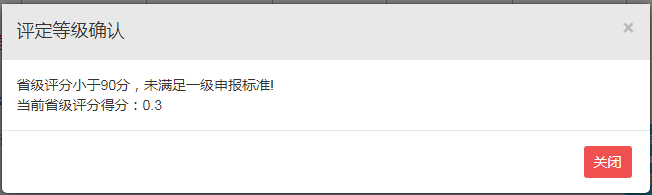 退回电站专家评定的分值未达到电站申报的等级的分值或者电站“基本条件”存在“待补充”的电站，省级用户可点击“退回电站”按钮，将该电站退回，重新补充资料后再申报。重新检查电站“基本条件”完备，但是分值未达到电站申报的等级的分值，可点击“重新检查”按钮，专家重新为该电站评分，之前的分值不会清除。三、专家管理专家账号管理。可进行添加、查询、查看、修改、开通账号、清除账号、删除等操作。（1）查询添加：用户可以在该页面上部根据省市、姓名、专业进行查询搜索；点击“添加”按钮，也可为本省添加新的专家账号。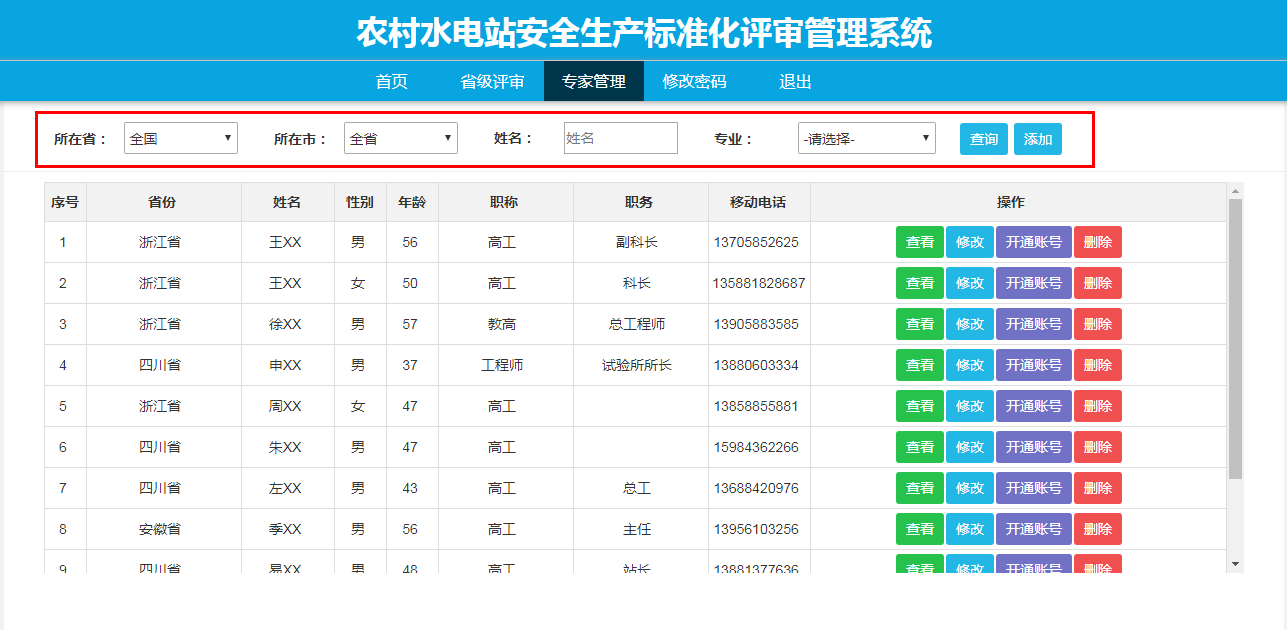 （2）查看：可查看专家详情信息。（3）修改：可修改专家信息。（4）开通账号：点击“开通账号”按钮，为该专家开通账号（手机号码为账号）。“密码重置”重新将密码改为原始密码123456，点击“清除账号”按钮，该专家将不会在“省级评审”--“选择专家”中出现，也不能参与评审。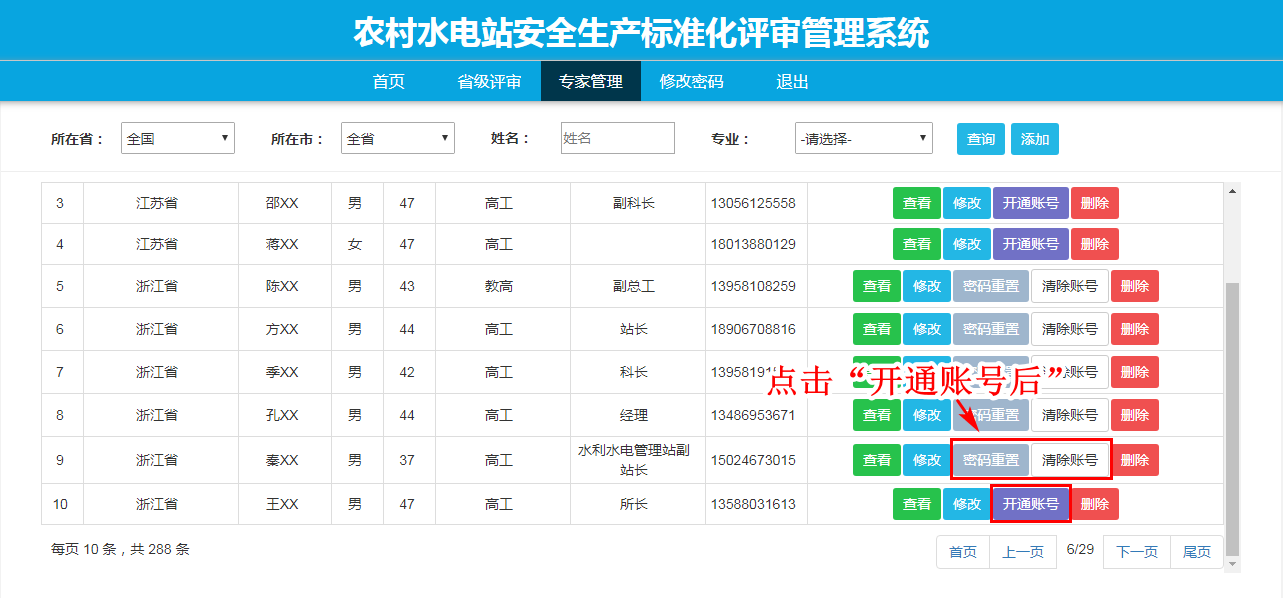 （5）删除：删除该专家的信息。四、修改密码点击“修改密码”按钮，如下图所示，弹出修改密码框，填写确认即可。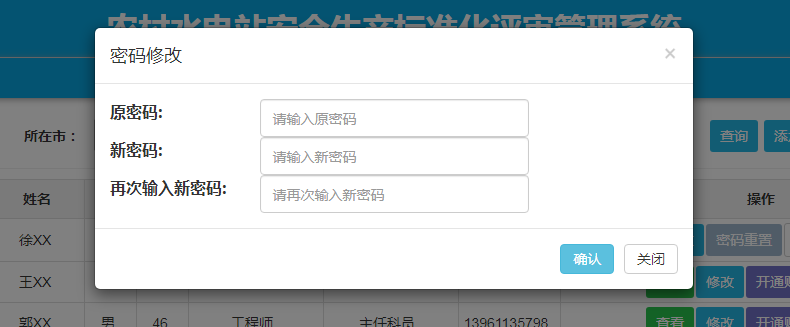 